Guide to theCivil Rights PapersPrepared by Dana Chandler, 2009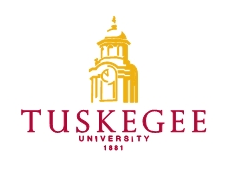 Archives©2009, .  All rights reserved.TABLE OF CONTENTSCollection SummaryAdministrative InformationIndex TermsBiographyScope and ContentArrangementRestrictionsInventoryCollection SummaryCreator:			UnknownTitle:				Civil Rights PapersDates:				1940-2008Quantity:			.33 cubic feetIdentification:Abstract:			A compendium of materials concerning the Civil Rights Movement in the United States.Contact Information:	Tuskegee University National Center of Bioethics, Archives and MuseumsPhone: (334) 725-2374Fax: Email: archives@tuskegee.edu					URL: www.tuskegee.eduAdministrative InformationPreferred CitationCivil Rights Papers Acquisition InformationNo information availableProcessing InformationThe papers were received for processing in two containers. From their arrangement in the containers, the folders were not arranged any particular order. Many of the folders were not labeled, or were mislabeled in reference to their actual contents. The processors decided to separate the folders into series according to subject matter that would be arranged alphabetically within each series.In processing the collection, original folders were replaced with acid-free folders.  Folders were labeled, either following the original labeling, or in the case of missing or incorrect labels were assigned folder titles. All metal fasteners were removed.  Index TermsThe papers are indexed under the following headings in the Tuskegee University Library’s online catalog.  Researchers seeking materials about related subjects, persons, organizations or places should search the catalog using these headings.Personal NamesAbernathy, Ralph, 1926-1990 Bunche, Ralph J. (Ralph Johnson), 1904-1971 Carmichael, Stokely Gomillion, Charles G. (Charles Goode), 1900- King, Martin Luther, Jr., 1929-1968  Parks, Rosa, 1913-2005 Williams, Hosea, 1926- Young, Whitney M. Zellner, Bob (John Robert)Corporate SubjectsCongress of Racial Equality Montgomery Improvement Association Southern Christian Leadership Conference Student Nonviolent Coordinating Committee (U.S.) United States. Federal Communications Commission--History Topical SubjectsAfrican American civil rights workers African American intellectuals -- 20th century African Americans -- Civil rights -- History -- 20th century African Americans -- Economic conditions -- 20th century African Americans -- Social conditions -- To 1964 African Americans -- Social conditions -- 1964-1975 African Americans -- Southern States Anti-communist movements -- United States -- History -- 20th century Civil rights demonstrations -- Southern States Civil rights demonstrations -- United States Civil rights movements -- United States -- History -- 20th century Civil rights workers -- United States Internal security -- United States -- History -- 20th century Lawyers -- Southern States Lawyers -- United States Poor People's Campaign Social justice -- United States Geographic SubjectsMontgomery (Ala.) Selma (Ala.)Southern States--Race relations Southern States -- Social conditions -- 1945- Tuskegee (Ala.)United States -- Race relations HistoryThe Civil Rights Movement of the United States began as a challenge to segregation, which was the legal separation of whites and blacks. Segregation began as a method to control blacks because slavery was no longer permitted or accepted in the United States. To challenge this, civil rights activists used protest marches, boycotts and refusal to abide by segregation laws. The movement began with the Montgomery bus boycott in 1955 and ended (supposedly) with the Voting Rights Act of 1965. The Civil Rights Movement has also been known as the Black Freedom Movement, the Negro Revolution, and the Second Reconstruction.Scope and ContentsThe Civil Rights Papers consist of documents spanning from 1941 to 2008, and include research articles and data concerning the Civil Rights Movement.ArrangementThe papers are arranged into one series.RestrictionsRestrictions on AccessThere are no restrictions on access to these papers.Restrictions on UseResearchers are responsible for addressing copyright issues on materials not in the public domain.InventoryBox	Folder1	1	[A Declaration of Civil Rights] November 20, 19481	2	Booklet [Legal Aspects of Civil Rights Movement ] , MI 19651	3	[Caravan] An Industry Quarterly Magazine Vol. 2 no. 10 Oct.-Dec. 1968; vol. 1 			no. 4 Oct.-Dec. 19681	4	Church Anniversary Programs [Saint Joseph 50th November 3-4, 1990 and Mt. 			Olive 135th March 20, 1988]1	5	Church Women United Annual Community Day Observance Programs1	6	[Civil Rights Digest] Quarterly by the US Commission on civil Rights/Summer 			19731	7	[Congressional Quarterly Weekly report] July 8, 19661	8	Human Rights and Punishment] by Herbert Morris UCLA 19671	9	Liberation magazine [We are Still Walking Martin Luther King, Jr.] Dec.19561	10	Monthly Review [The Southern Freedom Movement in Prospective] An 				Independent Socialist Magazine, July-August 1965; vol. 7. no. 31	11	Newsletters, Miscellaneous [Civil Rights]1	12	Newsletters, Miscellaneous [Civil Rights, 1964]1	13	Newspaper Clippings []1	14	Newspaper Clippings [Civil Rights]1	15	Newspaper Clippings [Civil Rights]1	16	Newspaper Clippings [Civil Rights Churches]1	17	Newspaper Clippings [Push Organization 1973]1	18	Newspaper Clippings [What Wallace has Done lately for Civil Rights]1	19	Pamphlets [Civil Rights]1	20	Philip N. Hill Birth Certificate1	21	Press Release [The State of Michigan civil Rights Commission MCRC Releases 			1970-1971, Claim Reports]1	22	Press Release [US Commission on Civil Rights] May 11, 19681	23	Raymond D. Harvey Birth Certificate1	24	Research on Black Pentecostal Churches1	25	 Catholic Church Dedication Booklet, June 11, 19781	26	 Andrew Episcopal Church Annual reports1	27	The Tribune; vol. 1 no. 1, October 31, 19641	28	The Tribune; vol. 1 no. 3 October 24, 19641	29	The Tribune vol. 1 no.5, November 7, 19641	30	The Tribune vol. 1 no. 8, November 28, 19641	31	The Tribune vol. 1 no. 9, December 5, 19641	32	[Facts on Title VII of the Civil Rights Act] Pamphlets1	33	Welton Williams, Jr. Birth Certificate1	34	 [World Day of Prayer] Program 1973-1976Box	Folder2	1	 Association of Women’s Club,  19612	2	Article [Senate Vote to Closure] June 10, 19642	3	Booklet [Crossroads ] 19672	4	Booklet [The New Urban Blacks] 19762	5	[Civil Rights Act] 88th Congress 2nd Session, June 19, 19642	6	[Commission and Appointment Negro Commission] 2	7	Article [Commodores] 19762	8	[Community Action Program Guide] vol. I Instructions for Applicants; Feb. 19652	9	[Community Action Program Guide] vol. I Instructions for Applicants; Oct. 19652	10 	[Community Action Program Guide] vol. II Financial Instructions; June 19652	11	[Community Relations Services]; US Dept. of Commerce2	12	Confederate Veterans Newspaper Clippings2	13	El Qiuen Sabe Club Presents [Debutantes of 1962]2	14	Letter from Sylvia Hall, Financial Secretary, [Alabama Communist Party]2	15	Letter from interim report on Civil Rights [Legislation from the National Council 			of the Churches of Christ] June 18, 19642	16	Magazine [Congress Review] Published by the National Negro congress2	17	Newspaper Clippings [Civil Rights]2	18	Newspaper Clippings [civil Rights Feb. 3, 1976-Apr. 14, 19772		2	19	Newspaper Clippings [Convict Lease System in ] 19082	20	Newspaper Clippings [C.O.R.E.- Congress on Racial Equality]2	21	Newspaper Clippings [Crime-Criminal Justice System]2	22	Newspaper Clippings [The Courier Centennial Edition, 1963]2	23	Program [22nd Annual Conference National Association of Collegiate Deans and 			Registrars in Negro Schools] March 24-26, 19482	24	Program [Dedication of the  center, Robert Woodruff Library] 			April 23, 19822	25	Program [Fifth Annual Conference National Association of Personnel Deans and 			Advisors of Men in Negro Education Institutions] April 27-29, 19392	26	Program [Seventh Annual Conference National Association of Personnel Deans 			and Advisors of Men in Negro Education Institutions] April 24-26, 19412	27	Reports [The challenge Commission on religion and Race] 4 booklets2	28	The Adam Crosswhite Case2	29	The Congregationist Magazine vol. CVII, no. 17, April 27, 19222	30	[The     for the Arts] , Master 		2	31	[The federal civil rights Acts of 1957] Prepared by Commission on Law and 			Social Action on the American Jewish Congress]2	32	[The Golden Owlette Proclamation] , 19872	33	[The State Civil Rights: 1976- A report of the United States Commission on Civil 			Rights] Feb. 15, 19772	34	[Uniontown’s Sixth Regional All Negro Dairy Show] Oct. 16, 1952